Bu tədris proqramı fənn haqqında tam məlumatı özündə əks etdirir və hər hansı dəyişiklik barədə öncədən xəbər veriləcək.Fənnin adı, kodu və kreditlərin sayıFənnin adı, kodu və kreditlərin sayıGEOG 208, Dünyanın fiziki coğrafiyası, kredit sayı-3 GEOG 208, Dünyanın fiziki coğrafiyası, kredit sayı-3 DepartamentDepartamentCoğrafiya və Ətraf mühitCoğrafiya və Ətraf mühitProqram (bakalavr, magistr)Proqram (bakalavr, magistr)BakalavrBakalavrTədris semestriTədris semestri2017, payız2017, payızFənni tədris edən müəllim (lər)Fənni tədris edən müəllim (lər)Cavidan Rəhim oğlu ƏliyevCavidan Rəhim oğlu ƏliyevE-mail:E-mail:cavidan99@list.rucavidan99@list.ruTelefon:Telefon:+994506699990 +994506699990 Mühazirə otağı/ CədvəlMühazirə otağı/ CədvəlKonsultasiya vaxtıKonsultasiya vaxtıPrerekvizitlərPrerekvizitlərPrerekvizitlərYoxYoxYoxYoxYoxTədris diliTədris diliTədris diliAzərbaycanAzərbaycanAzərbaycanAzərbaycanAzərbaycanFənnin növü (məcburi, seçmə)Fənnin növü (məcburi, seçmə)Fənnin növü (məcburi, seçmə)MəcburiMəcburiMəcburiMəcburiMəcburiDərsliklər və əlavə ədəbiyyatDərsliklər və əlavə ədəbiyyatDərsliklər və əlavə ədəbiyyatƏsas:1. Cəfərov B. Materiklərin fiziki coğrafiyası. Bakı 20142. Müseyibov M., Çobanzadə M. Qitələrin fiziki coğrafiyası, Bakı, 1976Əlavə:1. Рябчиков А.М.  Физическая география материков и океанов, Москва, 1988Əsas:1. Cəfərov B. Materiklərin fiziki coğrafiyası. Bakı 20142. Müseyibov M., Çobanzadə M. Qitələrin fiziki coğrafiyası, Bakı, 1976Əlavə:1. Рябчиков А.М.  Физическая география материков и океанов, Москва, 1988Əsas:1. Cəfərov B. Materiklərin fiziki coğrafiyası. Bakı 20142. Müseyibov M., Çobanzadə M. Qitələrin fiziki coğrafiyası, Bakı, 1976Əlavə:1. Рябчиков А.М.  Физическая география материков и океанов, Москва, 1988Əsas:1. Cəfərov B. Materiklərin fiziki coğrafiyası. Bakı 20142. Müseyibov M., Çobanzadə M. Qitələrin fiziki coğrafiyası, Bakı, 1976Əlavə:1. Рябчиков А.М.  Физическая география материков и океанов, Москва, 1988Əsas:1. Cəfərov B. Materiklərin fiziki coğrafiyası. Bakı 20142. Müseyibov M., Çobanzadə M. Qitələrin fiziki coğrafiyası, Bakı, 1976Əlavə:1. Рябчиков А.М.  Физическая география материков и океанов, Москва, 1988Kursun vebsaytıKursun vebsaytıKursun vebsaytıTədris metodlarıTədris metodlarıTədris metodlarıMühazirə Mühazirə Mühazirə Tədris metodlarıTədris metodlarıTədris metodlarıQrup müzakirəsi Qrup müzakirəsi Qrup müzakirəsi Qiymətləndirmə:Qiymətləndirmə:Qiymətləndirmə:KomponentləriKomponentləriTarix/son müddətFaiz (%)Qiymətləndirmə:Qiymətləndirmə:Qiymətləndirmə:Aralıq imtahanıAralıq imtahanı07.11.201730Qiymətləndirmə:Qiymətləndirmə:Qiymətləndirmə:Quiz (şifahi və yazılı)Quiz (şifahi və yazılı)Şifahi və test üsulu ilə üç dəfə quiz keçiriləcək. Şifahidə hər bir tələbəyə qısa olaraq müəyyən suallar verilir və cavabının düzgünlüyü, keyfiyyətinə görə qiymətləndirilir.  Şifahi quiz tələbələrin nitqinin yaxşılaşdırılması, biliyini ifadə edib keçirilən materialı  möhkəmlətməsi, ən əsası da tələbələrin anlamadığı məqamların aşkarlanması məqsədi ilə aparılır.  Test üsulunda isə ümumi yoxlama aparılır, fikrini ifadə edə bilməyən tələbələrə biliyini göstərmək imkanı yaradılır. Test bütün dərsi deyil, yalnız müəyyən zaman ərzində keçirilir. Semestr ərzində iki şifahi və bir test üsullu quiz keçirilir. Semestrin sonunda ortalama bal yazılır.  Qeyd. Təcrübəyə görə adətən şifahi quizdən sonra tələbə imtahana tam hazır olur.10Qiymətləndirmə:Qiymətləndirmə:Qiymətləndirmə:Referat Referat Tələbə ona verilən mövzu əsasında 6-10 səhifəlik referat hazırlayacaq. Referat onun quruluşu, mövzunun işıqlanma dərəcəsi və istifadə olunan ədəbiyyat əsasında qiymətləndiriləcək.5Qiymətləndirmə:Qiymətləndirmə:Qiymətləndirmə:PrezentasiyaPrezentasiyaTələbə ona verilən referat mövzusunu slaydlarla təqdim edəcək, onun təqdimatı slaydların düzgün hazırlanması, eləcədə çıxışının keyfiyyətinə görə qiymətləndiriləcək.Qeyd. Tələbənin istəyinə görə prezintasiya mövzusu ayrı ola bilər.10Qiymətləndirmə:Qiymətləndirmə:Qiymətləndirmə:FinalFinal45Qiymətləndirmə:Qiymətləndirmə:Qiymətləndirmə:YekunYekun100Kursun təsviriKursun təsviriKursun təsviriDünyanın fiziki coğrafiyası fənni çox həcmli olsada olduqca maraqlı fəndir. Əgər məktəb illərində şagirdlər müəyyən dağların adlarını ümumi öyrənirsə, bu kursda həmin obyektlər çox geniş şəkildə bölünmüş, onların ayrı-ayrılıqda fiziki-coğrafi xüsusiyyətləri geniş təsvir olunmuşdur. Dünyanın fiziki-coğrafiyası bütün materik və okeanların fiziki xarakteristikasını  əhatə edir. Dünyanın fiziki coğrafiyası fənni çox həcmli olsada olduqca maraqlı fəndir. Əgər məktəb illərində şagirdlər müəyyən dağların adlarını ümumi öyrənirsə, bu kursda həmin obyektlər çox geniş şəkildə bölünmüş, onların ayrı-ayrılıqda fiziki-coğrafi xüsusiyyətləri geniş təsvir olunmuşdur. Dünyanın fiziki-coğrafiyası bütün materik və okeanların fiziki xarakteristikasını  əhatə edir. Dünyanın fiziki coğrafiyası fənni çox həcmli olsada olduqca maraqlı fəndir. Əgər məktəb illərində şagirdlər müəyyən dağların adlarını ümumi öyrənirsə, bu kursda həmin obyektlər çox geniş şəkildə bölünmüş, onların ayrı-ayrılıqda fiziki-coğrafi xüsusiyyətləri geniş təsvir olunmuşdur. Dünyanın fiziki-coğrafiyası bütün materik və okeanların fiziki xarakteristikasını  əhatə edir. Dünyanın fiziki coğrafiyası fənni çox həcmli olsada olduqca maraqlı fəndir. Əgər məktəb illərində şagirdlər müəyyən dağların adlarını ümumi öyrənirsə, bu kursda həmin obyektlər çox geniş şəkildə bölünmüş, onların ayrı-ayrılıqda fiziki-coğrafi xüsusiyyətləri geniş təsvir olunmuşdur. Dünyanın fiziki-coğrafiyası bütün materik və okeanların fiziki xarakteristikasını  əhatə edir. Dünyanın fiziki coğrafiyası fənni çox həcmli olsada olduqca maraqlı fəndir. Əgər məktəb illərində şagirdlər müəyyən dağların adlarını ümumi öyrənirsə, bu kursda həmin obyektlər çox geniş şəkildə bölünmüş, onların ayrı-ayrılıqda fiziki-coğrafi xüsusiyyətləri geniş təsvir olunmuşdur. Dünyanın fiziki-coğrafiyası bütün materik və okeanların fiziki xarakteristikasını  əhatə edir. Kursun məqsədləri Kursun məqsədləri Kursun məqsədləri Dünyanın fiziki-coğrafiyası kursunun məqsədi materik və okeanların fiziki-coğrafiyasını öyrənmək, ümumi planetar və iri regional qanunauyğunluqları aşkar etmək, hər bir materikdə müxtəlif landşaftların yaranma səbəbini müəyyən etməkdir.  Dünyanın fiziki-coğrafiyası kursunun məqsədi materik və okeanların fiziki-coğrafiyasını öyrənmək, ümumi planetar və iri regional qanunauyğunluqları aşkar etmək, hər bir materikdə müxtəlif landşaftların yaranma səbəbini müəyyən etməkdir.  Dünyanın fiziki-coğrafiyası kursunun məqsədi materik və okeanların fiziki-coğrafiyasını öyrənmək, ümumi planetar və iri regional qanunauyğunluqları aşkar etmək, hər bir materikdə müxtəlif landşaftların yaranma səbəbini müəyyən etməkdir.  Dünyanın fiziki-coğrafiyası kursunun məqsədi materik və okeanların fiziki-coğrafiyasını öyrənmək, ümumi planetar və iri regional qanunauyğunluqları aşkar etmək, hər bir materikdə müxtəlif landşaftların yaranma səbəbini müəyyən etməkdir.  Dünyanın fiziki-coğrafiyası kursunun məqsədi materik və okeanların fiziki-coğrafiyasını öyrənmək, ümumi planetar və iri regional qanunauyğunluqları aşkar etmək, hər bir materikdə müxtəlif landşaftların yaranma səbəbini müəyyən etməkdir.  Tədrisin (öyrənmənin) nəticələriTədrisin (öyrənmənin) nəticələriTədrisin (öyrənmənin) nəticələriTədrisin (öyrənmənin) nəticələri (TN) olaraq tələbələrin  dünyanın fiziki coğrafiyası kursu haqqında ətraflı məlumatı olacaqdır. Tədris müddətində istifadə olunan materiallar və əyani vəsaitlər nəticəsində tələbələr bu elmi daha dərin və geniş mənimsəyəcəklər. Kursun sonunda tələbələr aşağıdakıları mənimsəyəcəklər:1. Dünyanın fiziki coğrafiyası fənninin mənimsənilməsi.2. Alınan biliklərin digər coğrafi elmlərlə birbaşa əlaqəsini görəcəklər.3. Dünyanın fiziki-coğrafi obyektlərinin əksəriyyətini fiziki-xəritələrdə göstərməyi bacaracaqlar.4. Ayrı-ayrı materiklərdə müxtəlif landşaftların yaranma səbəbini biləcək, onların rasional istifadə qaydalarını öyrənəcəklər. 5. Materiklərdə yerləşən fiziki-coğrafi obyektlərin fiziki-coğrafi xarakteristikasını geniş şəkildə öyrənəcəklər. Tədrisin (öyrənmənin) nəticələri (TN) olaraq tələbələrin  dünyanın fiziki coğrafiyası kursu haqqında ətraflı məlumatı olacaqdır. Tədris müddətində istifadə olunan materiallar və əyani vəsaitlər nəticəsində tələbələr bu elmi daha dərin və geniş mənimsəyəcəklər. Kursun sonunda tələbələr aşağıdakıları mənimsəyəcəklər:1. Dünyanın fiziki coğrafiyası fənninin mənimsənilməsi.2. Alınan biliklərin digər coğrafi elmlərlə birbaşa əlaqəsini görəcəklər.3. Dünyanın fiziki-coğrafi obyektlərinin əksəriyyətini fiziki-xəritələrdə göstərməyi bacaracaqlar.4. Ayrı-ayrı materiklərdə müxtəlif landşaftların yaranma səbəbini biləcək, onların rasional istifadə qaydalarını öyrənəcəklər. 5. Materiklərdə yerləşən fiziki-coğrafi obyektlərin fiziki-coğrafi xarakteristikasını geniş şəkildə öyrənəcəklər. Tədrisin (öyrənmənin) nəticələri (TN) olaraq tələbələrin  dünyanın fiziki coğrafiyası kursu haqqında ətraflı məlumatı olacaqdır. Tədris müddətində istifadə olunan materiallar və əyani vəsaitlər nəticəsində tələbələr bu elmi daha dərin və geniş mənimsəyəcəklər. Kursun sonunda tələbələr aşağıdakıları mənimsəyəcəklər:1. Dünyanın fiziki coğrafiyası fənninin mənimsənilməsi.2. Alınan biliklərin digər coğrafi elmlərlə birbaşa əlaqəsini görəcəklər.3. Dünyanın fiziki-coğrafi obyektlərinin əksəriyyətini fiziki-xəritələrdə göstərməyi bacaracaqlar.4. Ayrı-ayrı materiklərdə müxtəlif landşaftların yaranma səbəbini biləcək, onların rasional istifadə qaydalarını öyrənəcəklər. 5. Materiklərdə yerləşən fiziki-coğrafi obyektlərin fiziki-coğrafi xarakteristikasını geniş şəkildə öyrənəcəklər. Tədrisin (öyrənmənin) nəticələri (TN) olaraq tələbələrin  dünyanın fiziki coğrafiyası kursu haqqında ətraflı məlumatı olacaqdır. Tədris müddətində istifadə olunan materiallar və əyani vəsaitlər nəticəsində tələbələr bu elmi daha dərin və geniş mənimsəyəcəklər. Kursun sonunda tələbələr aşağıdakıları mənimsəyəcəklər:1. Dünyanın fiziki coğrafiyası fənninin mənimsənilməsi.2. Alınan biliklərin digər coğrafi elmlərlə birbaşa əlaqəsini görəcəklər.3. Dünyanın fiziki-coğrafi obyektlərinin əksəriyyətini fiziki-xəritələrdə göstərməyi bacaracaqlar.4. Ayrı-ayrı materiklərdə müxtəlif landşaftların yaranma səbəbini biləcək, onların rasional istifadə qaydalarını öyrənəcəklər. 5. Materiklərdə yerləşən fiziki-coğrafi obyektlərin fiziki-coğrafi xarakteristikasını geniş şəkildə öyrənəcəklər. Tədrisin (öyrənmənin) nəticələri (TN) olaraq tələbələrin  dünyanın fiziki coğrafiyası kursu haqqında ətraflı məlumatı olacaqdır. Tədris müddətində istifadə olunan materiallar və əyani vəsaitlər nəticəsində tələbələr bu elmi daha dərin və geniş mənimsəyəcəklər. Kursun sonunda tələbələr aşağıdakıları mənimsəyəcəklər:1. Dünyanın fiziki coğrafiyası fənninin mənimsənilməsi.2. Alınan biliklərin digər coğrafi elmlərlə birbaşa əlaqəsini görəcəklər.3. Dünyanın fiziki-coğrafi obyektlərinin əksəriyyətini fiziki-xəritələrdə göstərməyi bacaracaqlar.4. Ayrı-ayrı materiklərdə müxtəlif landşaftların yaranma səbəbini biləcək, onların rasional istifadə qaydalarını öyrənəcəklər. 5. Materiklərdə yerləşən fiziki-coğrafi obyektlərin fiziki-coğrafi xarakteristikasını geniş şəkildə öyrənəcəklər. Qaydalar (Tədris siyasəti və davranış)Qaydalar (Tədris siyasəti və davranış)Qaydalar (Tədris siyasəti və davranış)Tədrisin keyfiyyətini təmin etmək məqsədilə mümkün qədər illustrativ materiallar istifadə edilmişdirTədris prosesi zamanı autoriyada nizam-intizamın pozulması hallarına yol verən tələbənin aktivlik balı mənfi qiymətləndirilə və ya auditoriyadan xaric oluna bilər.Tədrisin keyfiyyətini təmin etmək məqsədilə mümkün qədər illustrativ materiallar istifadə edilmişdirTədris prosesi zamanı autoriyada nizam-intizamın pozulması hallarına yol verən tələbənin aktivlik balı mənfi qiymətləndirilə və ya auditoriyadan xaric oluna bilər.Tədrisin keyfiyyətini təmin etmək məqsədilə mümkün qədər illustrativ materiallar istifadə edilmişdirTədris prosesi zamanı autoriyada nizam-intizamın pozulması hallarına yol verən tələbənin aktivlik balı mənfi qiymətləndirilə və ya auditoriyadan xaric oluna bilər.Tədrisin keyfiyyətini təmin etmək məqsədilə mümkün qədər illustrativ materiallar istifadə edilmişdirTədris prosesi zamanı autoriyada nizam-intizamın pozulması hallarına yol verən tələbənin aktivlik balı mənfi qiymətləndirilə və ya auditoriyadan xaric oluna bilər.Tədrisin keyfiyyətini təmin etmək məqsədilə mümkün qədər illustrativ materiallar istifadə edilmişdirTədris prosesi zamanı autoriyada nizam-intizamın pozulması hallarına yol verən tələbənin aktivlik balı mənfi qiymətləndirilə və ya auditoriyadan xaric oluna bilər. Cədvəl ( sillabus dəyişdirilə bilər) Cədvəl ( sillabus dəyişdirilə bilər) Cədvəl ( sillabus dəyişdirilə bilər) Cədvəl ( sillabus dəyişdirilə bilər) Cədvəl ( sillabus dəyişdirilə bilər) Cədvəl ( sillabus dəyişdirilə bilər) Cədvəl ( sillabus dəyişdirilə bilər) Cədvəl ( sillabus dəyişdirilə bilər)HəftəTarix (planlaşdırılmış)Fənnin mövzularıFənnin mövzularıDərslik/Tapşırıqlar  Dərslik/Tapşırıqlar  Dərslik/Tapşırıqlar  Dərslik/Tapşırıqlar  119.09..2017  Dünyanın fiziki coğrafiyasına giriş  Dünyanın fiziki coğrafiyasına giriş1. Cəfərov B. Materiklərin fiziki coğrafiyası. Bakı, 20142. Müseyibov M., Çobanzadə M. Qitələrin fiziki coğrafiyası, Bakı, 19761. Cəfərov B. Materiklərin fiziki coğrafiyası. Bakı, 20142. Müseyibov M., Çobanzadə M. Qitələrin fiziki coğrafiyası, Bakı, 19761. Cəfərov B. Materiklərin fiziki coğrafiyası. Bakı, 20142. Müseyibov M., Çobanzadə M. Qitələrin fiziki coğrafiyası, Bakı, 19761. Cəfərov B. Materiklərin fiziki coğrafiyası. Bakı, 20142. Müseyibov M., Çobanzadə M. Qitələrin fiziki coğrafiyası, Bakı, 1976119.09.2017Qərbi Avropanın  coğrafi mövqeyi, geologiyası və relyefiQərbi Avropanın  coğrafi mövqeyi, geologiyası və relyefi1. Cəfərov B. Materiklərin fiziki coğrafiyası. Bakı, 20142. Müseyibov M., Çobanzadə M. Qitələrin fiziki coğrafiyası, Bakı, 19761. Cəfərov B. Materiklərin fiziki coğrafiyası. Bakı, 20142. Müseyibov M., Çobanzadə M. Qitələrin fiziki coğrafiyası, Bakı, 19761. Cəfərov B. Materiklərin fiziki coğrafiyası. Bakı, 20142. Müseyibov M., Çobanzadə M. Qitələrin fiziki coğrafiyası, Bakı, 19761. Cəfərov B. Materiklərin fiziki coğrafiyası. Bakı, 20142. Müseyibov M., Çobanzadə M. Qitələrin fiziki coğrafiyası, Bakı, 1976226.09.2017Qərbi Avropanın daxili suları, torpaq və bitki örtüyü. Qərbi Avropanın daxili suları, torpaq və bitki örtüyü. 1. Cəfərov B. Materiklərin fiziki coğrafiyası. Bakı, 20142. Müseyibov M., Çobanzadə M. Qitələrin fiziki coğrafiyası, Bakı, 19761. Cəfərov B. Materiklərin fiziki coğrafiyası. Bakı, 20142. Müseyibov M., Çobanzadə M. Qitələrin fiziki coğrafiyası, Bakı, 19761. Cəfərov B. Materiklərin fiziki coğrafiyası. Bakı, 20142. Müseyibov M., Çobanzadə M. Qitələrin fiziki coğrafiyası, Bakı, 19761. Cəfərov B. Materiklərin fiziki coğrafiyası. Bakı, 20142. Müseyibov M., Çobanzadə M. Qitələrin fiziki coğrafiyası, Bakı, 1976226.09.2017Avropanın fiziki-coğrafi rayonlaşması. İslandiya, FennoskandiyaAvropanın fiziki-coğrafi rayonlaşması. İslandiya, Fennoskandiya1. Cəfərov B. Materiklərin fiziki coğrafiyası. Bakı, 20142. Müseyibov M., Çobanzadə M. Qitələrin fiziki coğrafiyası, Bakı, 19761. Cəfərov B. Materiklərin fiziki coğrafiyası. Bakı, 20142. Müseyibov M., Çobanzadə M. Qitələrin fiziki coğrafiyası, Bakı, 19761. Cəfərov B. Materiklərin fiziki coğrafiyası. Bakı, 20142. Müseyibov M., Çobanzadə M. Qitələrin fiziki coğrafiyası, Bakı, 19761. Cəfərov B. Materiklərin fiziki coğrafiyası. Bakı, 20142. Müseyibov M., Çobanzadə M. Qitələrin fiziki coğrafiyası, Bakı, 1976303.10.2017Orta Avropanın Şimal düzənliyi, hertsin qırışıqlığı sahəsiOrta Avropanın Şimal düzənliyi, hertsin qırışıqlığı sahəsi1. Cəfərov B. Materiklərin fiziki coğrafiyası. Bakı, 20142. Müseyibov M., Çobanzadə M. Qitələrin fiziki coğrafiyası, Bakı, 19761. Cəfərov B. Materiklərin fiziki coğrafiyası. Bakı, 20142. Müseyibov M., Çobanzadə M. Qitələrin fiziki coğrafiyası, Bakı, 19761. Cəfərov B. Materiklərin fiziki coğrafiyası. Bakı, 20142. Müseyibov M., Çobanzadə M. Qitələrin fiziki coğrafiyası, Bakı, 19761. Cəfərov B. Materiklərin fiziki coğrafiyası. Bakı, 20142. Müseyibov M., Çobanzadə M. Qitələrin fiziki coğrafiyası, Bakı, 1976303.10.2017Alp Avropası, Cənubi AvropaAlp Avropası, Cənubi Avropa1. Cəfərov B. Materiklərin fiziki coğrafiyası. Bakı, 20142. Müseyibov M., Çobanzadə M. Qitələrin fiziki coğrafiyası, Bakı, 19761. Cəfərov B. Materiklərin fiziki coğrafiyası. Bakı, 20142. Müseyibov M., Çobanzadə M. Qitələrin fiziki coğrafiyası, Bakı, 19761. Cəfərov B. Materiklərin fiziki coğrafiyası. Bakı, 20142. Müseyibov M., Çobanzadə M. Qitələrin fiziki coğrafiyası, Bakı, 19761. Cəfərov B. Materiklərin fiziki coğrafiyası. Bakı, 20142. Müseyibov M., Çobanzadə M. Qitələrin fiziki coğrafiyası, Bakı, 1976410.10.2017 Avropa mövzusu üzrə qrup müzakirəsi Avropa mövzusu üzrə qrup müzakirəsi410.10.2017 Asiyanın coğrafi mövqeyi, geoloji quruluşu, relyefi Asiyanın coğrafi mövqeyi, geoloji quruluşu, relyefi1. Cəfərov B. Materiklərin fiziki coğrafiyası. Bakı, 20142. Müseyibov M., Çobanzadə M. Qitələrin fiziki coğrafiyası, Bakı, 19761. Cəfərov B. Materiklərin fiziki coğrafiyası. Bakı, 20142. Müseyibov M., Çobanzadə M. Qitələrin fiziki coğrafiyası, Bakı, 19761. Cəfərov B. Materiklərin fiziki coğrafiyası. Bakı, 20142. Müseyibov M., Çobanzadə M. Qitələrin fiziki coğrafiyası, Bakı, 19761. Cəfərov B. Materiklərin fiziki coğrafiyası. Bakı, 20142. Müseyibov M., Çobanzadə M. Qitələrin fiziki coğrafiyası, Bakı, 1976517.10.2017Asiyanın iqlimi, daxili suları, torpaq və bitki örtüyüAsiyanın iqlimi, daxili suları, torpaq və bitki örtüyü1. Cəfərov B. Materiklərin fiziki coğrafiyası. Bakı, 20142. Müseyibov M., Çobanzadə M. Qitələrin fiziki coğrafiyası, Bakı, 19761. Cəfərov B. Materiklərin fiziki coğrafiyası. Bakı, 20142. Müseyibov M., Çobanzadə M. Qitələrin fiziki coğrafiyası, Bakı, 19761. Cəfərov B. Materiklərin fiziki coğrafiyası. Bakı, 20142. Müseyibov M., Çobanzadə M. Qitələrin fiziki coğrafiyası, Bakı, 19761. Cəfərov B. Materiklərin fiziki coğrafiyası. Bakı, 20142. Müseyibov M., Çobanzadə M. Qitələrin fiziki coğrafiyası, Bakı, 1976517.10.2017Ön və Cənub-Qərbi Asiya,  Kiçik AsiyaÖn və Cənub-Qərbi Asiya,  Kiçik Asiya1. Cəfərov B. Materiklərin fiziki coğrafiyası. Bakı, 20142. Müseyibov M., Çobanzadə M. Qitələrin fiziki coğrafiyası, Bakı, 19761. Cəfərov B. Materiklərin fiziki coğrafiyası. Bakı, 20142. Müseyibov M., Çobanzadə M. Qitələrin fiziki coğrafiyası, Bakı, 19761. Cəfərov B. Materiklərin fiziki coğrafiyası. Bakı, 20142. Müseyibov M., Çobanzadə M. Qitələrin fiziki coğrafiyası, Bakı, 19761. Cəfərov B. Materiklərin fiziki coğrafiyası. Bakı, 20142. Müseyibov M., Çobanzadə M. Qitələrin fiziki coğrafiyası, Bakı, 1976624.10.2017Mərkəzi, Şərqi və Cənubi AsiyaMərkəzi, Şərqi və Cənubi Asiya1. Cəfərov B. Materiklərin fiziki coğrafiyası. Bakı ,20142. Müseyibov M., Çobanzadə M. Qitələrin fiziki coğrafiyası, Bakı, 19761. Cəfərov B. Materiklərin fiziki coğrafiyası. Bakı ,20142. Müseyibov M., Çobanzadə M. Qitələrin fiziki coğrafiyası, Bakı, 19761. Cəfərov B. Materiklərin fiziki coğrafiyası. Bakı ,20142. Müseyibov M., Çobanzadə M. Qitələrin fiziki coğrafiyası, Bakı, 19761. Cəfərov B. Materiklərin fiziki coğrafiyası. Bakı ,20142. Müseyibov M., Çobanzadə M. Qitələrin fiziki coğrafiyası, Bakı, 1976624.10.2017Afrikanın coğrafi mövqeyi, geoloji quruluşu və relyefiAfrikanın coğrafi mövqeyi, geoloji quruluşu və relyefi1. Cəfərov B. Materiklərin fiziki coğrafiyası. Bakı, 20142. Müseyibov M., Çobanzadə M. Qitələrin fiziki coğrafiyası, Bakı, 19761. Cəfərov B. Materiklərin fiziki coğrafiyası. Bakı, 20142. Müseyibov M., Çobanzadə M. Qitələrin fiziki coğrafiyası, Bakı, 19761. Cəfərov B. Materiklərin fiziki coğrafiyası. Bakı, 20142. Müseyibov M., Çobanzadə M. Qitələrin fiziki coğrafiyası, Bakı, 19761. Cəfərov B. Materiklərin fiziki coğrafiyası. Bakı, 20142. Müseyibov M., Çobanzadə M. Qitələrin fiziki coğrafiyası, Bakı, 1976731.10.2017Afrikanın iqlimi, çayları və gölləri, torpaq və bitki örtüyüAfrikanın iqlimi, çayları və gölləri, torpaq və bitki örtüyü731.10.2017QuizQuiz1. Cəfərov B. Materiklərin fiziki coğrafiyası. Bakı, 20142. Müseyibov M., Çobanzadə M. Qitələrin fiziki coğrafiyası, Bakı, 19761. Cəfərov B. Materiklərin fiziki coğrafiyası. Bakı, 20142. Müseyibov M., Çobanzadə M. Qitələrin fiziki coğrafiyası, Bakı, 19761. Cəfərov B. Materiklərin fiziki coğrafiyası. Bakı, 20142. Müseyibov M., Çobanzadə M. Qitələrin fiziki coğrafiyası, Bakı, 19761. Cəfərov B. Materiklərin fiziki coğrafiyası. Bakı, 20142. Müseyibov M., Çobanzadə M. Qitələrin fiziki coğrafiyası, Bakı, 1976807.11.2017Şimali AfrikaŞimali Afrika1. Cəfərov B. Materiklərin fiziki coğrafiyası. Bakı, 20142. Müseyibov M., Çobanzadə M. Qitələrin fiziki coğrafiyası, Bakı, 19761. Cəfərov B. Materiklərin fiziki coğrafiyası. Bakı, 20142. Müseyibov M., Çobanzadə M. Qitələrin fiziki coğrafiyası, Bakı, 19761. Cəfərov B. Materiklərin fiziki coğrafiyası. Bakı, 20142. Müseyibov M., Çobanzadə M. Qitələrin fiziki coğrafiyası, Bakı, 19761. Cəfərov B. Materiklərin fiziki coğrafiyası. Bakı, 20142. Müseyibov M., Çobanzadə M. Qitələrin fiziki coğrafiyası, Bakı, 1976807.11.2017Aralıq imtahanıAralıq imtahanı1. Cəfərov B. Materiklərin fiziki coğrafiyası. Bakı, 20142. Müseyibov M., Çobanzadə M. Qitələrin fiziki coğrafiyası, Bakı, 19761. Cəfərov B. Materiklərin fiziki coğrafiyası. Bakı, 20142. Müseyibov M., Çobanzadə M. Qitələrin fiziki coğrafiyası, Bakı, 19761. Cəfərov B. Materiklərin fiziki coğrafiyası. Bakı, 20142. Müseyibov M., Çobanzadə M. Qitələrin fiziki coğrafiyası, Bakı, 19761. Cəfərov B. Materiklərin fiziki coğrafiyası. Bakı, 20142. Müseyibov M., Çobanzadə M. Qitələrin fiziki coğrafiyası, Bakı, 1976914.11.2017Mərkəzi və Cənubi AfrikaMərkəzi və Cənubi Afrika1. Cəfərov B. Materiklərin fiziki coğrafiyası. Bakı, 20142. Müseyibov M., Çobanzadə M. Qitələrin fiziki coğrafiyası, Bakı, 19761. Cəfərov B. Materiklərin fiziki coğrafiyası. Bakı, 20142. Müseyibov M., Çobanzadə M. Qitələrin fiziki coğrafiyası, Bakı, 19761. Cəfərov B. Materiklərin fiziki coğrafiyası. Bakı, 20142. Müseyibov M., Çobanzadə M. Qitələrin fiziki coğrafiyası, Bakı, 19761. Cəfərov B. Materiklərin fiziki coğrafiyası. Bakı, 20142. Müseyibov M., Çobanzadə M. Qitələrin fiziki coğrafiyası, Bakı, 1976914.11.2017Şimali Amerikanın coğrafi mövqeyi, geoloji quruluşu, relyefiŞimali Amerikanın coğrafi mövqeyi, geoloji quruluşu, relyefi1. Cəfərov B. Materiklərin fiziki coğrafiyası. Bakı, 20142. Müseyibov M., Çobanzadə M. Qitələrin fiziki coğrafiyası, Bakı, 19761. Cəfərov B. Materiklərin fiziki coğrafiyası. Bakı, 20142. Müseyibov M., Çobanzadə M. Qitələrin fiziki coğrafiyası, Bakı, 19761. Cəfərov B. Materiklərin fiziki coğrafiyası. Bakı, 20142. Müseyibov M., Çobanzadə M. Qitələrin fiziki coğrafiyası, Bakı, 19761. Cəfərov B. Materiklərin fiziki coğrafiyası. Bakı, 20142. Müseyibov M., Çobanzadə M. Qitələrin fiziki coğrafiyası, Bakı, 19761021.10.2017Şimali Amerikanın iqlimi, daxili suları, torpaq və bitki örtüyüŞimali Amerikanın iqlimi, daxili suları, torpaq və bitki örtüyü1. Cəfərov B. Materiklərin fiziki coğrafiyası. Bakı, 20142. Müseyibov M., Çobanzadə M. Qitələrin fiziki coğrafiyası, Bakı, 19761. Cəfərov B. Materiklərin fiziki coğrafiyası. Bakı, 20142. Müseyibov M., Çobanzadə M. Qitələrin fiziki coğrafiyası, Bakı, 19761. Cəfərov B. Materiklərin fiziki coğrafiyası. Bakı, 20142. Müseyibov M., Çobanzadə M. Qitələrin fiziki coğrafiyası, Bakı, 19761. Cəfərov B. Materiklərin fiziki coğrafiyası. Bakı, 20142. Müseyibov M., Çobanzadə M. Qitələrin fiziki coğrafiyası, Bakı, 19761021.10.2017  Kordilyerdən kənar şərq  Kordilyerdən kənar şərq1. Cəfərov B. Materiklərin fiziki coğrafiyası. Bakı, 20142. Müseyibov M., Çobanzadə M. Qitələrin fiziki coğrafiyası, Bakı, 19761. Cəfərov B. Materiklərin fiziki coğrafiyası. Bakı, 20142. Müseyibov M., Çobanzadə M. Qitələrin fiziki coğrafiyası, Bakı, 19761. Cəfərov B. Materiklərin fiziki coğrafiyası. Bakı, 20142. Müseyibov M., Çobanzadə M. Qitələrin fiziki coğrafiyası, Bakı, 19761. Cəfərov B. Materiklərin fiziki coğrafiyası. Bakı, 20142. Müseyibov M., Çobanzadə M. Qitələrin fiziki coğrafiyası, Bakı, 19761128.11.2017Şimali Amerikanın Kordilyer Qərb hissəsiŞimali Amerikanın Kordilyer Qərb hissəsi1. Cəfərov B. Materiklərin fiziki coğrafiyası. Bakı, 20142. Müseyibov M., Çobanzadə M. Qitələrin fiziki coğrafiyası, Bakı, 19761. Cəfərov B. Materiklərin fiziki coğrafiyası. Bakı, 20142. Müseyibov M., Çobanzadə M. Qitələrin fiziki coğrafiyası, Bakı, 19761. Cəfərov B. Materiklərin fiziki coğrafiyası. Bakı, 20142. Müseyibov M., Çobanzadə M. Qitələrin fiziki coğrafiyası, Bakı, 19761. Cəfərov B. Materiklərin fiziki coğrafiyası. Bakı, 20142. Müseyibov M., Çobanzadə M. Qitələrin fiziki coğrafiyası, Bakı, 19761128.11.2017Cənubi Amerikanın fiziki-coğrafi xarakteristikasıCənubi Amerikanın fiziki-coğrafi xarakteristikası1. Cəfərov B. Materiklərin fiziki coğrafiyası. Bakı, 20142. Müseyibov M., Çobanzadə M. Qitələrin fiziki coğrafiyası, Bakı, 19761. Cəfərov B. Materiklərin fiziki coğrafiyası. Bakı, 20142. Müseyibov M., Çobanzadə M. Qitələrin fiziki coğrafiyası, Bakı, 19761. Cəfərov B. Materiklərin fiziki coğrafiyası. Bakı, 20142. Müseyibov M., Çobanzadə M. Qitələrin fiziki coğrafiyası, Bakı, 19761. Cəfərov B. Materiklərin fiziki coğrafiyası. Bakı, 20142. Müseyibov M., Çobanzadə M. Qitələrin fiziki coğrafiyası, Bakı, 19761205.12..2017Anddan kənar şərq hissəAnddan kənar şərq hissə1. Cəfərov B. Materiklərin fiziki coğrafiyası. Bakı, 20142. Müseyibov M., Çobanzadə M. Qitələrin fiziki coğrafiyası, Bakı, 19761. Cəfərov B. Materiklərin fiziki coğrafiyası. Bakı, 20142. Müseyibov M., Çobanzadə M. Qitələrin fiziki coğrafiyası, Bakı, 19761. Cəfərov B. Materiklərin fiziki coğrafiyası. Bakı, 20142. Müseyibov M., Çobanzadə M. Qitələrin fiziki coğrafiyası, Bakı, 19761. Cəfərov B. Materiklərin fiziki coğrafiyası. Bakı, 20142. Müseyibov M., Çobanzadə M. Qitələrin fiziki coğrafiyası, Bakı, 19761205.12.2017And dağlarıAnd dağları1. Cəfərov B. Materiklərin fiziki coğrafiyası. Bakı, 20142. Müseyibov M., Çobanzadə M. Qitələrin fiziki coğrafiyası, Bakı, 19761. Cəfərov B. Materiklərin fiziki coğrafiyası. Bakı, 20142. Müseyibov M., Çobanzadə M. Qitələrin fiziki coğrafiyası, Bakı, 19761. Cəfərov B. Materiklərin fiziki coğrafiyası. Bakı, 20142. Müseyibov M., Çobanzadə M. Qitələrin fiziki coğrafiyası, Bakı, 19761. Cəfərov B. Materiklərin fiziki coğrafiyası. Bakı, 20142. Müseyibov M., Çobanzadə M. Qitələrin fiziki coğrafiyası, Bakı, 19761312.12.2017Avstraliyanın fiziki-coğrafi xarakteristikası və rayonlaşması Avstraliyanın fiziki-coğrafi xarakteristikası və rayonlaşması 1. Cəfərov B. Materiklərin fiziki coğrafiyası. Bakı, 20142. Müseyibov M., Çobanzadə M. Qitələrin fiziki coğrafiyası, Bakı, 19761. Cəfərov B. Materiklərin fiziki coğrafiyası. Bakı, 20142. Müseyibov M., Çobanzadə M. Qitələrin fiziki coğrafiyası, Bakı, 19761. Cəfərov B. Materiklərin fiziki coğrafiyası. Bakı, 20142. Müseyibov M., Çobanzadə M. Qitələrin fiziki coğrafiyası, Bakı, 19761. Cəfərov B. Materiklərin fiziki coğrafiyası. Bakı, 20142. Müseyibov M., Çobanzadə M. Qitələrin fiziki coğrafiyası, Bakı, 19761312.12..2017OkeaniyaOkeaniya1. Cəfərov B. Materiklərin fiziki coğrafiyası. Bakı, 20142. Müseyibov M., Çobanzadə M. Qitələrin fiziki coğrafiyası, Bakı, 19761. Cəfərov B. Materiklərin fiziki coğrafiyası. Bakı, 20142. Müseyibov M., Çobanzadə M. Qitələrin fiziki coğrafiyası, Bakı, 19761. Cəfərov B. Materiklərin fiziki coğrafiyası. Bakı, 20142. Müseyibov M., Çobanzadə M. Qitələrin fiziki coğrafiyası, Bakı, 19761. Cəfərov B. Materiklərin fiziki coğrafiyası. Bakı, 20142. Müseyibov M., Çobanzadə M. Qitələrin fiziki coğrafiyası, Bakı, 19761419.12.2017AntarktidaAntarktida1. Cəfərov B. Materiklərin fiziki coğrafiyası. Bakı ,20142. Müseyibov M., Çobanzadə M. Qitələrin fiziki coğrafiyası, Bakı, 19761. Cəfərov B. Materiklərin fiziki coğrafiyası. Bakı ,20142. Müseyibov M., Çobanzadə M. Qitələrin fiziki coğrafiyası, Bakı, 19761. Cəfərov B. Materiklərin fiziki coğrafiyası. Bakı ,20142. Müseyibov M., Çobanzadə M. Qitələrin fiziki coğrafiyası, Bakı, 19761. Cəfərov B. Materiklərin fiziki coğrafiyası. Bakı ,20142. Müseyibov M., Çobanzadə M. Qitələrin fiziki coğrafiyası, Bakı, 19761419.12.2017Okeanların fiziki-coğrafi xarakteristikasıOkeanların fiziki-coğrafi xarakteristikası1. Cəfərov B. Materiklərin fiziki coğrafiyası. Bakı, 20142. Müseyibov M., Çobanzadə M. Qitələrin fiziki coğrafiyası, Bakı, 19761. Cəfərov B. Materiklərin fiziki coğrafiyası. Bakı, 20142. Müseyibov M., Çobanzadə M. Qitələrin fiziki coğrafiyası, Bakı, 19761. Cəfərov B. Materiklərin fiziki coğrafiyası. Bakı, 20142. Müseyibov M., Çobanzadə M. Qitələrin fiziki coğrafiyası, Bakı, 19761. Cəfərov B. Materiklərin fiziki coğrafiyası. Bakı, 20142. Müseyibov M., Çobanzadə M. Qitələrin fiziki coğrafiyası, Bakı, 19761526.12.2017Qrup müzakirəsiQrup müzakirəsi....15. 26.12.2017QuizQuiz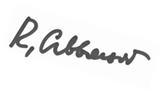 